Babsi Zangerl, Profikletterin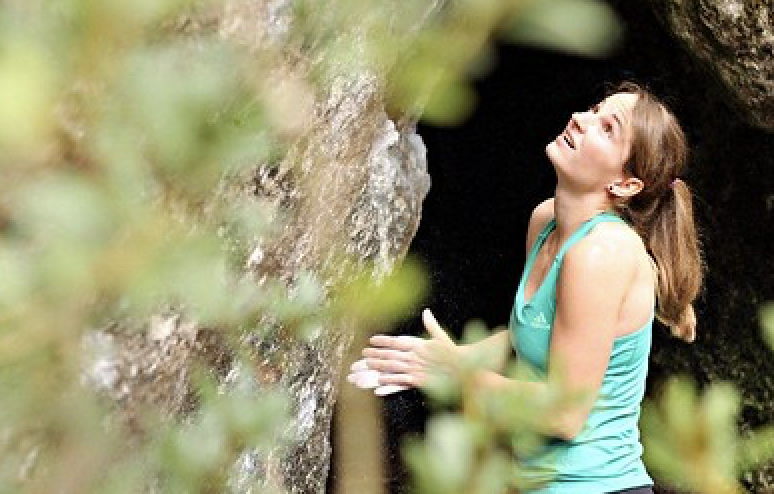 "Ich bin und war immer schon ein sehr sturer Mensch."Die 29-jährige Tirolerin Babsi Zangerl sucht immer wieder die Herausforderung an den steilsten Wänden der Welt. Speziell Routen, die es ermöglichen, die Kletterkunst in all ihrer Vielfalt zu erleben, ziehen sie an.  

Babsi Zangerl beginnt mit 14 Jahren durch ihren Bruder mit dem Bouldern. Sechs Jahre lang konzentriert sie sich ausschließlich auf das seillose Klettern. Sie schafft es, als erste Frau im Schwierigkeitsgrad 8b zu bouldern und gilt jahrelang als eine der Besten in dieser Disziplin.

Mit 19 Jahren zwingt sie ein Bandscheibenvorfall dazu, mit dem Bouldern aufzuhören. Statt sich durch den Verlust ihrer bis dahin größten Leidenschaft nach unten ziehen zu lassen, sucht sie die Herausforderung in der Vertikalen. Sie beginnt mit dem Sport- und Alpinklettern. Und kämpft sich schließlich auch in diesem Bereich an die Spitze der weiblichen Kletterelite. Uddrag fra et interview med Barbara Zangerl: https://www.tirol.at/blog/b-sport/interview-mit-babsi-zangerlGlosen:Stur: urokkelig, stædigHerausforderung: udfordringWand: vægErmöglichen: gøre muligKletterkunst: klatrekunstVielfalt: mangfoldighedAnziehen: tiltrækkeBouldern: klatring uden sikkerhedsrem og -selerAusschleisslich: udelukkendeSeillos: uden line/snorSchaffen: lykkes/klare detZwingen: tvingeBandscheibenvorfall: diskusprolapsAufhören: stoppe/høre opStatt: i stedet forVerlust: tabLeidenschaft: lidenskabSich nach unten ziehen zu lassen: lade sig trække nedSchliesslich: endelig/ til sidstBereich: områdeWeiblich: kvindeligBabsi Zangerl: Richtig oder Falsch?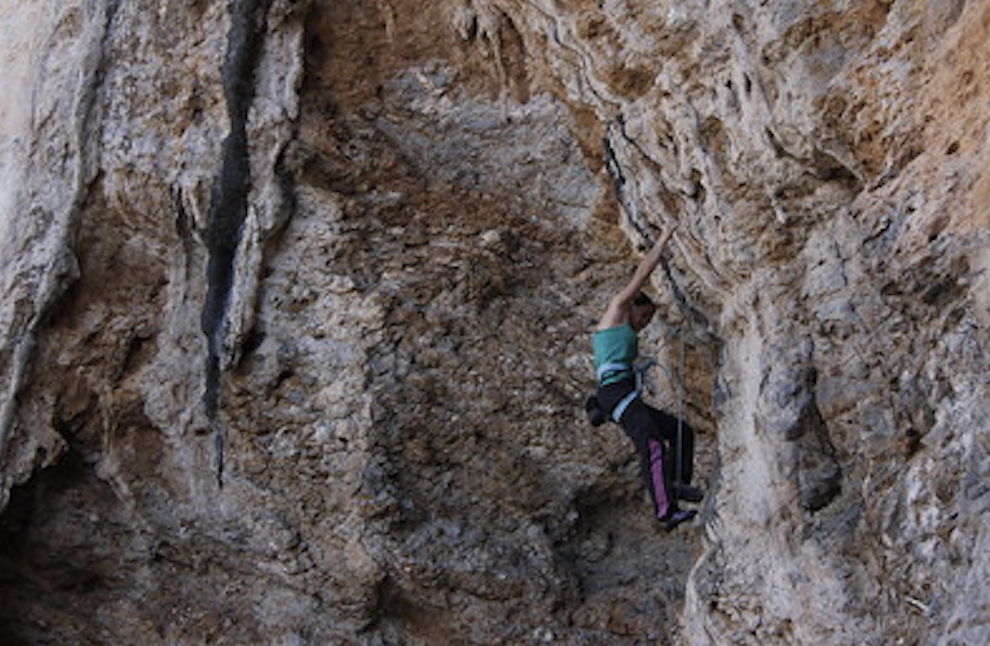 Was siehst du auf dem Bild? (A)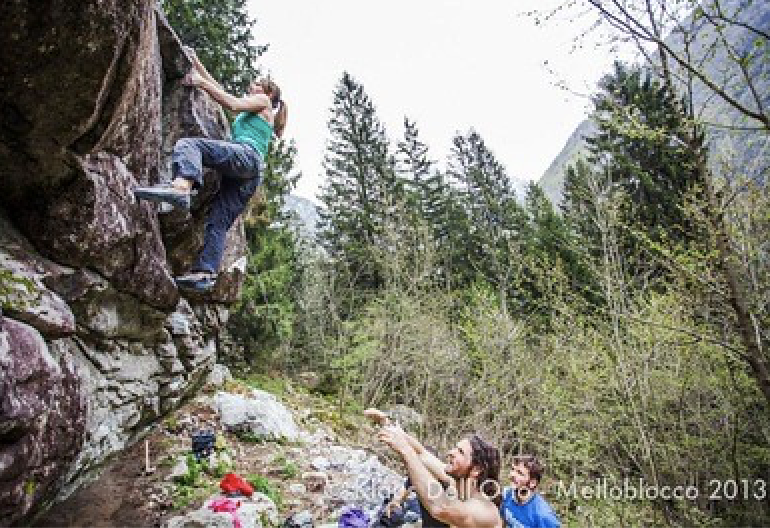 Auf dem Bild sehe ich….Links: til venstreRechts: til højreOben: for ovenUnten: for nedenIn der Mitte: i midtenVorne: foranHinten: bagvedGibt es: er derEs gibt: der erFelsen: klippeBaum/Baüme: træ/træerSicherheitsausrüstung: sikkerhedsudstyrSeil: lineBerge: bjergeHimmel: himmelWolken: skyerBewölkt: skyetWas siehst du auf dem Bild? (B)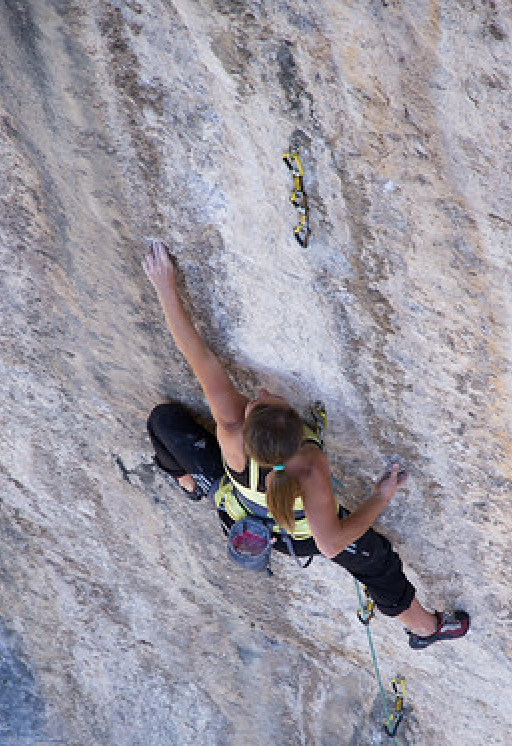 Auf dem Bild sehe ich….Links: til venstreRechts: til højreOben: for ovenUnten: for nedenIn der Mitte: i midtenVorne: foranHinten: bagvedGibt es: er derEs gibt: der erStejl: steilSeil: line/snorGurt: sikkerhedsbælteFelsen: klippeWand: vægSicherheitsausrüstung: sikkerhedsudstyrSie trägt: hun bærer/har påRichtig (x)Falsch (x)Sie ist nicht mehr ein sturer MenschSie mag am besten leichte RoutenSie war die zweite im Schwierigkeitsgrad 8b zu bouldernSie hat durch ihren Bruder mit dem Bouldern begonnenSechs Jahre lang kletterte sie nur ohne Seil.Mit 29 Jahren zwingt sie ein Bandscheibenvorfall dazu, mit dem Bouldern aufzuhörenJetzt macht sie Sport- und AlpinkletternSie ist nicht an die Spitze der weiblichen Kletterelite